Unit 6 Lesson 10: Graphs of Functions in Standard and Factored Forms1 A Linear Equation and Its Graph (Warm up)Student Task StatementHere is a graph of the equation .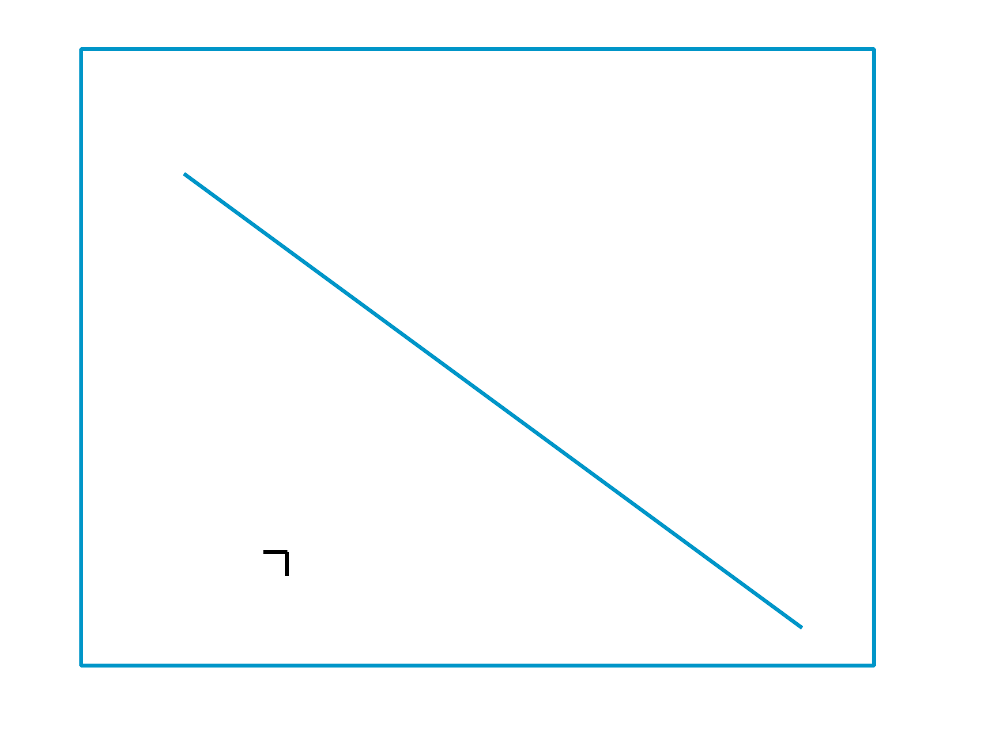 Where do you see the 8 from the equation in the graph?Where do you see the -2 from the equation in the graph?What is the -intercept of the graph? How does this relate to the equation?2 Revisiting Projectile MotionStudent Task StatementIn an earlier lesson, we saw that an equation such as  can model the height of an object thrown upward from a height of 10 feet with a vertical velocity of 78 feet per second.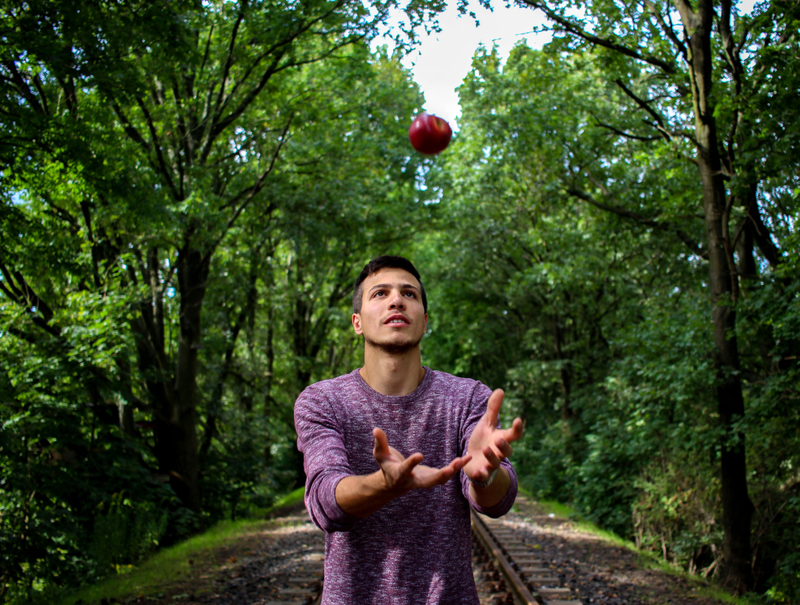 Is the expression  written in standard form? Explain how you know.Jada said that the equation  also defines the same function, written in factored form. Show that Jada is correct.Here is a graph representing both  and .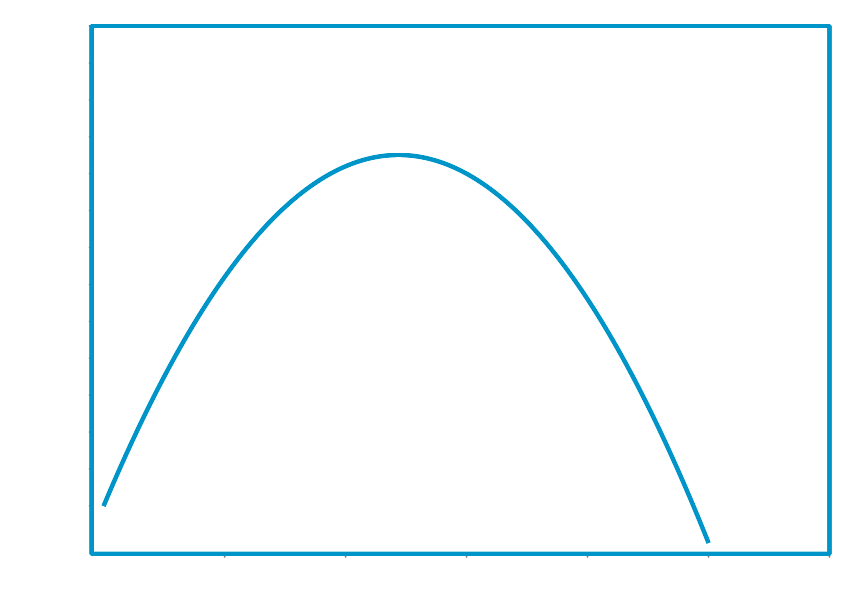 Identify or approximate the vertical and horizontal intercepts.What do each of these points mean in this situation?3 Relating Expressions and Their GraphsStudent Task StatementHere are pairs of expressions in standard and factored forms. Each pair of expressions define the same quadratic function, which can be represented with the given graph.Identify the -intercepts and the -intercept of each graph.Function 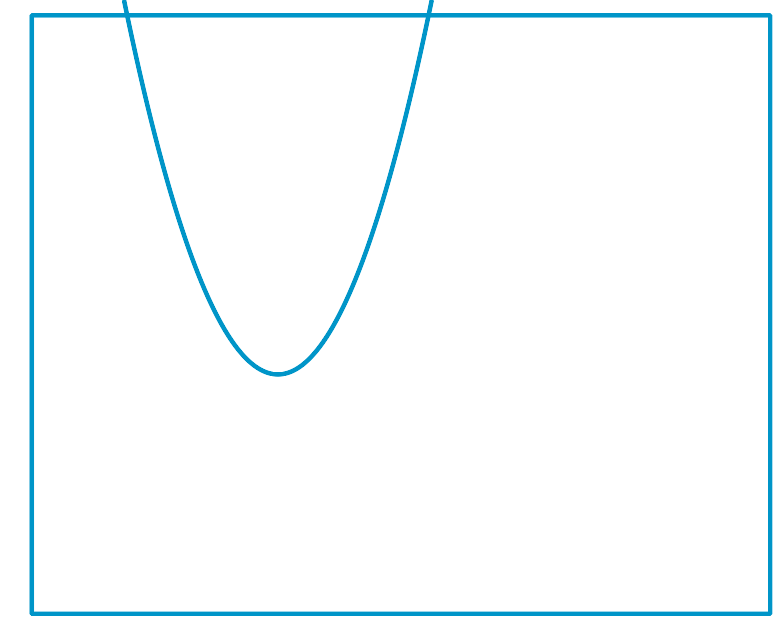 -intercepts:-intercept:Function 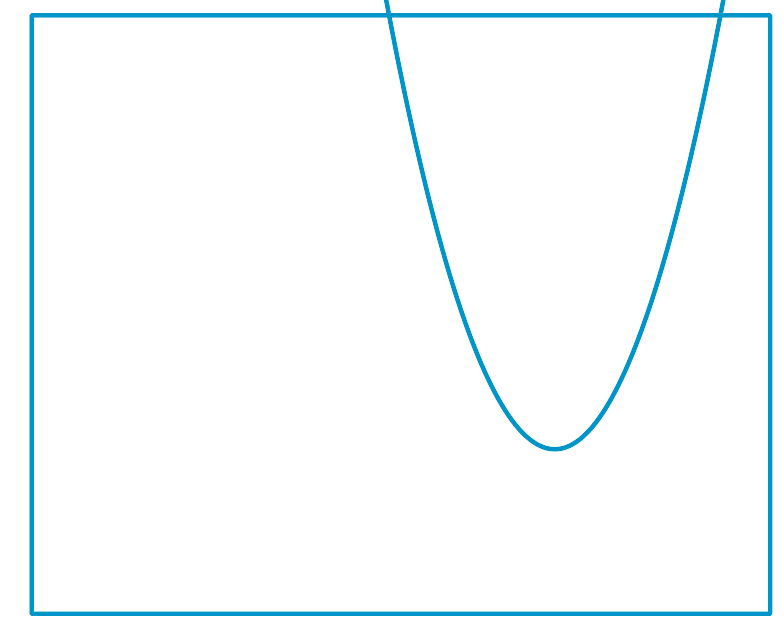 -intercepts:-intercept:Function 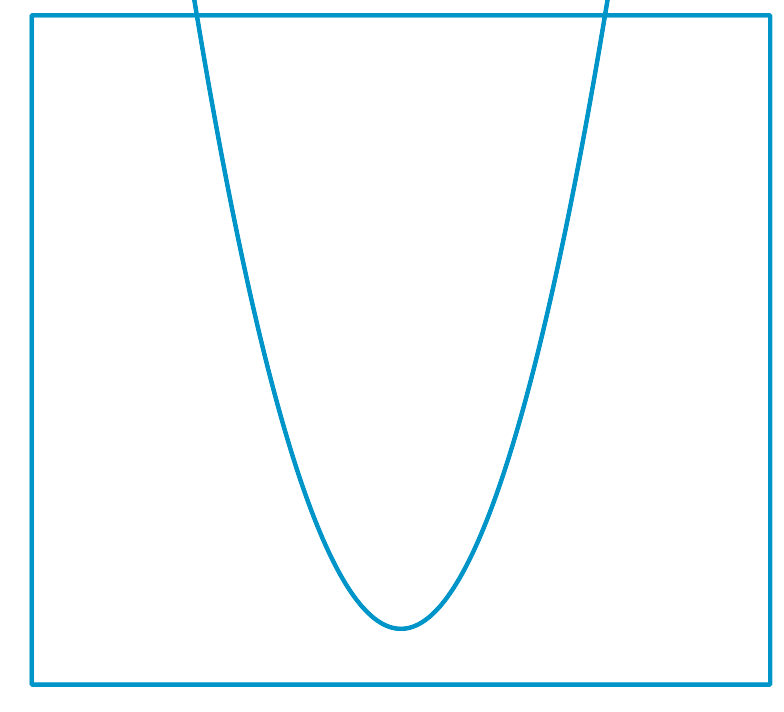 -intercepts:-intercept:Function 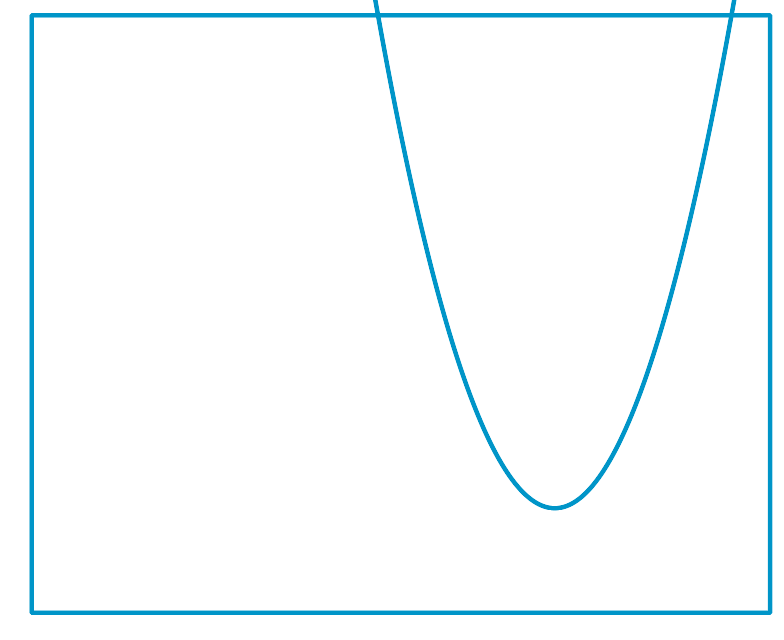 -intercepts:-intercept:Function 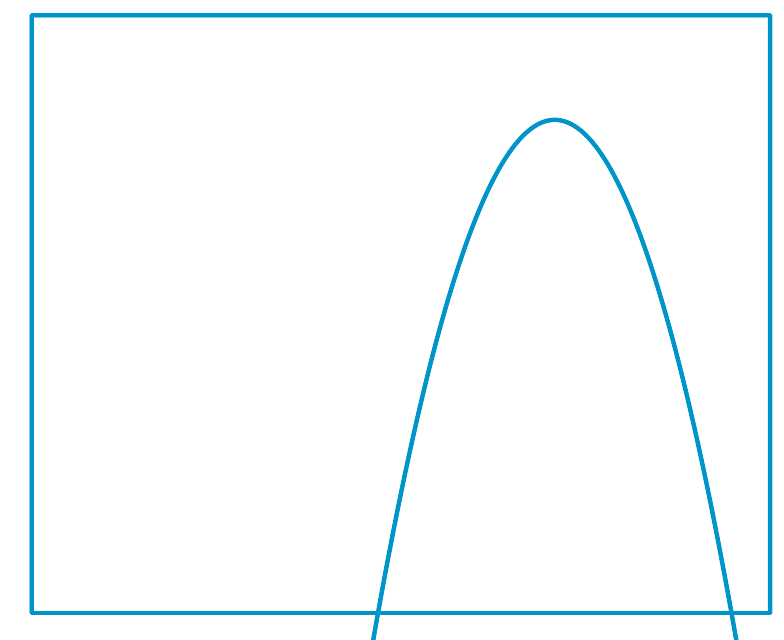 -intercepts:-intercept:Function 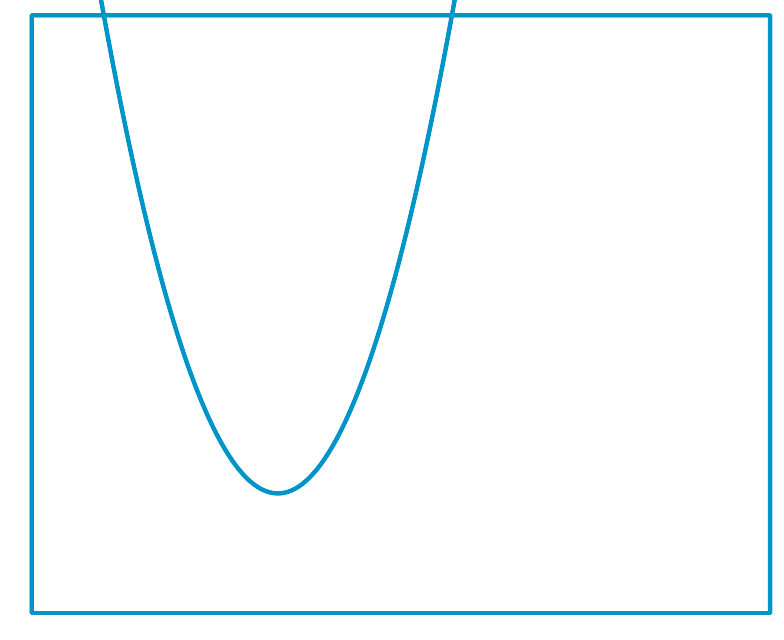 -intercepts:-intercept:What do you notice about the -intercepts, the -intercept, and the numbers in the expressions defining each function? Make a couple of observations.Here is an expression that models function , another quadratic function: . Predict the -intercepts and the -intercept of the graph that represent this function.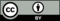 © CC BY 2019 by Illustrative Mathematics®